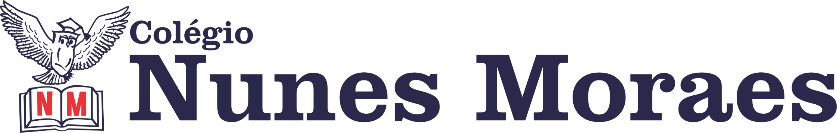 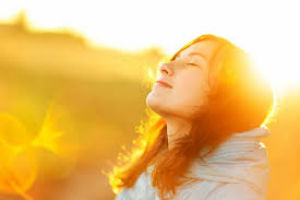 Nossa mente é livre. Pode ir aonde quisermos. Boa tarde. Boas aulas. ►1ª AULA: 13h -13:55’   -    QUÍMICA  –   PROFESSOR  FRANCISCO PONTES  CAPÍTULO 6 – MODELOS ATÔMICOS – DE BOHR A SOMMERFELD (PARTE 4) ETAPAS PARA O DESENVOLVIMENTO DA AULA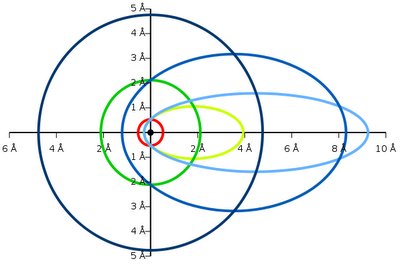 ETAPA 1 – ACESSO ao Google Meet, (http://bit.ly/acessomeet).Acompanhar a correção das atividades Caso não consiga acessar, comunique-se com a   coordenação e corrija sua atividade pelo gabarito disponível na  plataforma SAS. Anote suas dúvidas para tirar na próxima aula. Depois faça as etapas seguintes. ETAPA 2 – LEIA a teoria na Apostila SAS – p. 14, com informações, VÍDEOS e resumos enviados em tempo real pelo professor para o grupo.ETAPA 3 – ATIVIDADE DE SALA PARA ENVIOResolva a questão 4, 5, 6, 7 e 8 – (atividades propostas), p. 17, 18 e 19.*Envie foto das atividades resolvidas para COORDENAÇÃO Manu. Escreva a matéria, seu nome e seu número em cada página.RESUMO: O que foi tratado na aula de hoje! 1) Sommerfeld determinou que, para cada nível ou camada eletrônica (n), havia uma orbita circular, que representava os níveis, e (n-1) orbitas elípticas, que representavam os subníveis de energia.2) A energia mecânica do elétron é determinada pela energia potencial, referente à distância entre o elétron e o núcleo, e pela energia cinética, referente ao tipo de orbita realizada pelo elétron.ATIVIDADE PARA CASA (Envio para o professor)Resolva a questão 1, 2, 3, 4, 5 e 6 – (atividades suplementares), p. 78 e 79.Data de envio: 09/06/2020 – terça-feira.►2ª AULA: 13:55’-14:50’   -    ARTE      –   PROFESSORA TATYELLEN PAIVA CAPÍTULO 7 – A ARTE DA PERFORMANCE E SUAS CONEXÕES►3ª AULA: 14:50’-15:45’  -  HISTÓRIA   – PROFESSOR RÔMULO VIEIRA     CAPÍTULO: 06 – AS REVOLUÇÕES RUSSASPasso 01 – Assistir à aula – utilizaremos o google meet e o link será enviado no momento da aula.  Abordaremos as características do governo de Lênin e o início da administração de Stalin.Caso não consiga acessar, comunique-se com a coordenação, assista à videoaula  e realize o passo 2.Passo 02- Atividade de sala: Questão 4- pág.20     /    Questão 7-pág.21*Envie foto da atividade realizada para COORDENAÇÃO Manu. Escreva a matéria, seu nome e seu número em cada página.►INTERVALO: 15:45’-16:10’   ►4ª AULA:   16:10’-17:05’ -    BIOLOGIA   –   PROFESSOR  FRANCISCO PONTES  CAPÍTULO 7 – CITOLOGIA E MEMBRANA PLASMÁTICA (PARTE 2)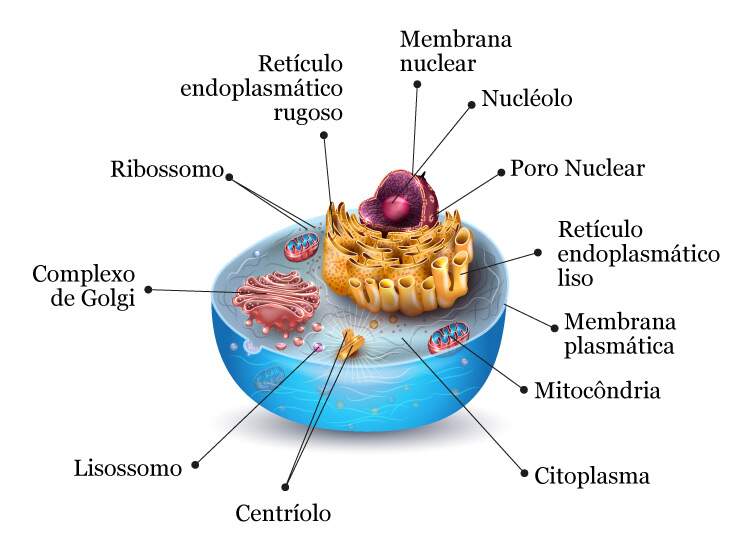 ETAPAS PARA O DESENVOLVIMENTO DA AULAETAPA 1 – Assista  à videoaula SAS TV. Link: https://bit.ly/c7biologiap1ETAPA 2 – ACESSE o Google Meet, (http://bit.ly/acessomeet).Acompanhar a correção das atividades Caso não consiga acessar, comunique-se com a   coordenação e corrija sua atividade pelo gabarito disponível na  plataforma SAS. Anote suas dúvidas para tirar na próxima aula. Depois faça as etapas seguintes. ETAPA 3 – LEIA a teoria na Apostila SAS – p. 25 a 28, com informações, VÍDEOS e resumos enviados em tempo real pelo professor para o grupo.ETAPA 4 – ATIVIDADE DE SALA PARA ENVIOResolva a questão 1 – (agora é com você!), p. 28, 2 e 3 – (testando seus conhecimentos), p.41.*Envie foto das atividades resolvidas para COORDENAÇÃO Manu. Escreva a matéria, seu nome e seu número em cada página.RESUMO: O que foi tratado na aula de hoje! 1) A invenção do microscópio foi fundamental para o desenvolvimento da citologia, o estudo da célula.2) A teoria celular afirma que todos os seres vivos são constituídos por células.3) Os microscópios podem ser ópticos ou eletrônicos e são utilizados de acordo com a estrutura que se quer visualizar.4) As células podem ser procarióticas (como as das bactérias e arqueobactérias) eucarióticas (presentes em fungos, animais, plantas, algas e protozoários).ATIVIDADE PARA CASA (Envio para o professor)Resolva a questão 4, 5 e 6 – (atividades propostas), p. 42.Data: 12/06/2020 – sexta-feira.ETAPADESENVOLVIMENTO MATERIAL PÁGINA DA APOSTILA SAS/ QUESTÕES1Acesse o link  da plataforma Google Meet  que for enviado. Caso não consiga acessar, comunique-se com a coordenação, assista à videoaula  e realize os passos seguintes.https://www.youtube.com/watch?v=TaD5mBoEufM&list=PL0MlWarTr_1YTC5YKYYh31cg666hJTTBs&index=16ASSISTA DO INÍCIO ATÉ 19:48Celular ou computador com acesso à internet.-- 2Explicação sobre:O surgimento da performanceA arte pop O minimalismoLivro de Arte77 a 793Resolva o exercício da seção "Em ação".*Envie foto da atividade realizada para COORDENAÇÃO Manu. Escreva a matéria, seu nome e seu número em cada página.Livro de Arte82 (questões 1 e 2)